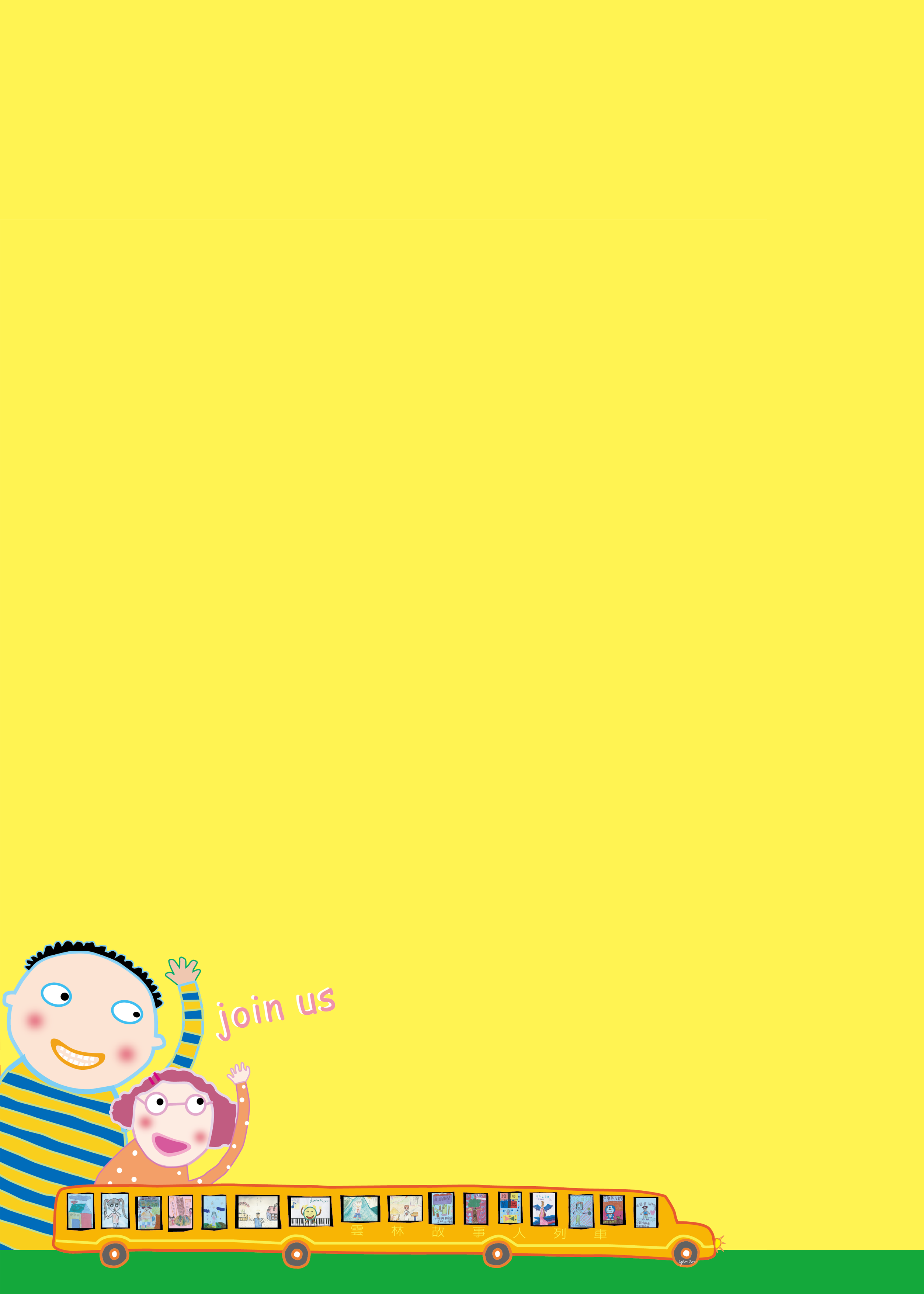 103年雲林狂想曲－我的BOOK繪本創作研習一、指導單位：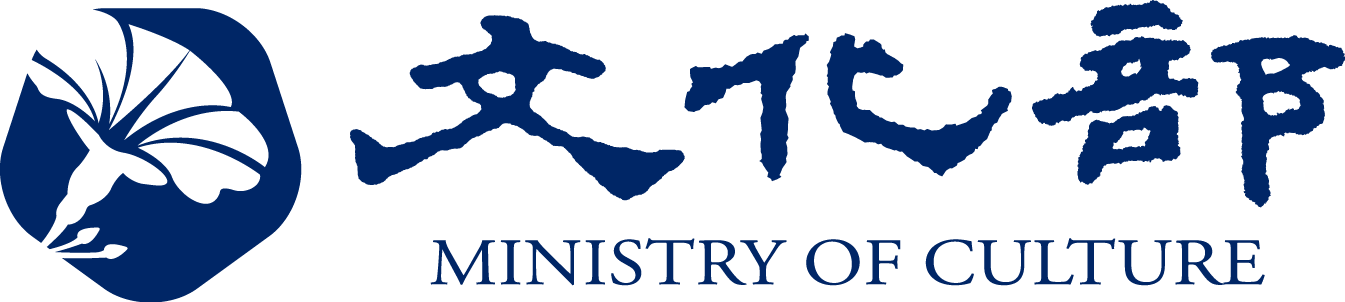 二、主辦單位：    雲林縣政府文化處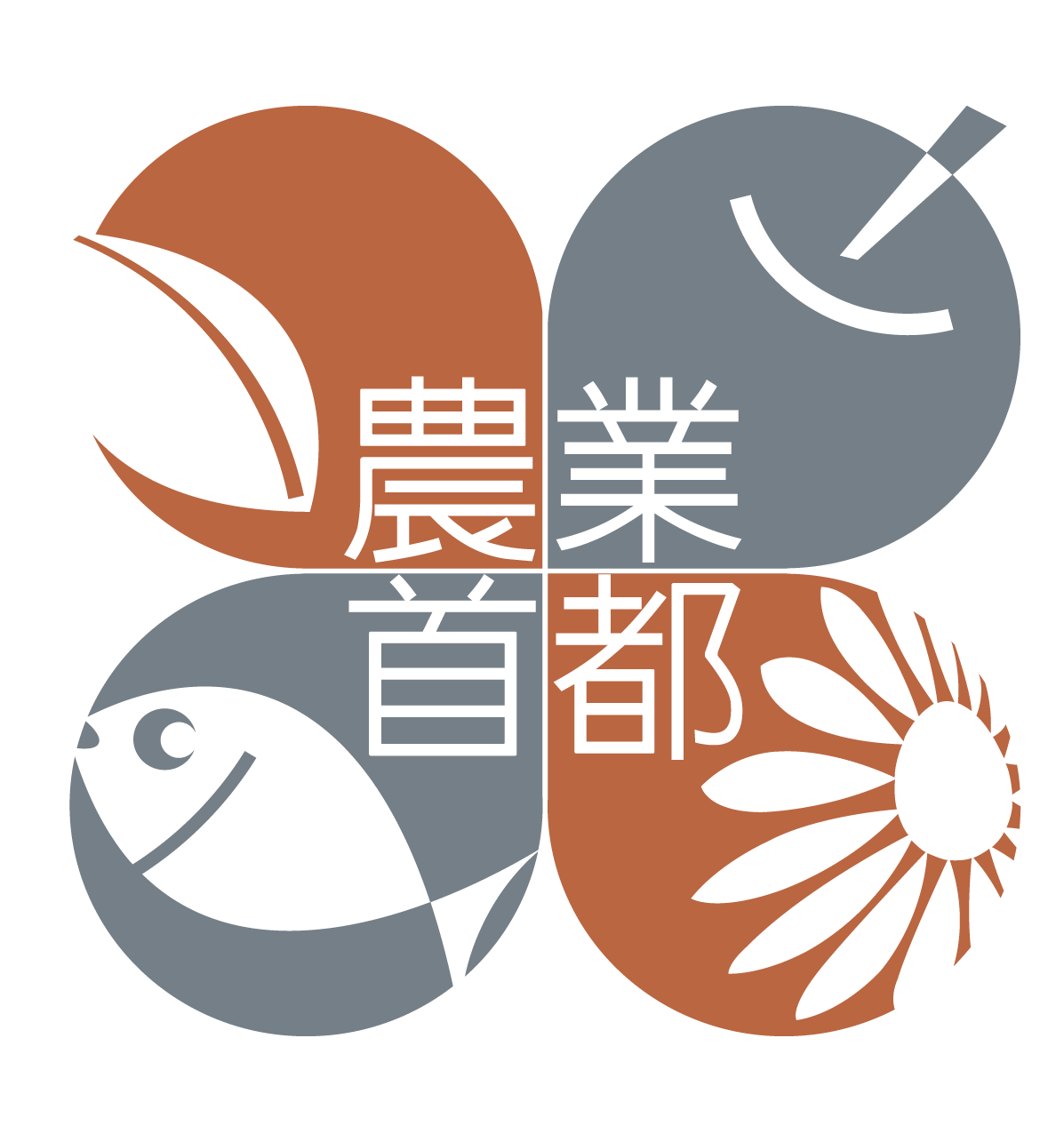 三、承辦單位：    社團法人雲林縣雲林故事人協會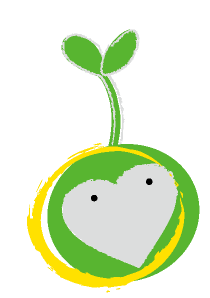 四、課程說明：3月08日(六) 13:30~16:30研習課程：3月15日至5月31日 (六) 13:30~16:30成果發表：6月07日(六) 13:30~16:30五、活動地點：雲林縣政府文化處F4              雲林縣斗六市大學路三段310號六、活動對象：對社區繪本創作有興趣的雲林縣縣民七、報名方式：線上報名--網址：http://www.ylstoryhouse.org.tw/              現場報名—雲林故事館 (虎尾鎮林森路一段 528號)              電話報名--05-631-1436 / 0911-101-338              歡迎踴躍報名，欲報從速，額滿為止(30人)。八、課程大綱：【師資介紹】曹俊彥：作家張友漁：作家許紋萍：繪本作家「100件洋裝」/藝術教育工作者 吳詩婷：繪本作家「花生幸福了」、「用不完的嫁妝」社區繪本創作者蔡綉真：繪本作家「秘密隧道」社區繪本創作者張真輔：插畫家/雲林故事館駐館藝術家唐麗芳：雲林故事人協會/雲林故事館創辦人、雲林故事人私房繪本創作研習策劃日期課程內容講師備註3/08課程說明唐麗芳、吳詩婷Q & A 3/15故事發想、角色設計張友漁、唐麗芳筆記本3/22故事腳本、調性及初稿擬定張友漁、唐麗芳筆記本(本週統計團購畫具)3/29雲林故事地圖唐麗芳、蔡綉真故事探索—每人5分鐘4/06 (上午)圖畫書的圖文關係與編輯(一)曹俊彥、唐麗芳帶畫具/筆記本4/06 (下午)圖畫書的圖文關係與編輯(二)曹俊彥、唐麗芳帶畫具/筆記本4/12繪畫工具與技法介紹張真輔、許紋萍筆記本/畫具4/19色彩運用及造型設計張真輔、許紋萍帶畫具/故事腳本討論4/26多媒材創意插畫/分鏡構圖張真輔、許紋萍帶畫具5/03圖畫與文字共舞(一)張真輔、吳詩婷帶畫具5/10繪本製作(一) 張真輔、吳詩婷帶畫具5/17繪本製作(二)張真輔、吳詩婷帶畫具5/24繪本製作(三)張真輔、許紋萍帶畫具 (定稿)5/31創作發表會（初審）張真輔、唐麗芳全部學員務必出席8/15（五）複審圖稿繳交將原稿交至故事館，逾期不收8/24（日）複審講師/評審團隊全部學員務必出席9月入選繪本說明會入選學員/社區代表務必出席10～11月年度社區繪本出版11~12月走讀雲林－帶著故事去旅行國際故事文化交流/走讀